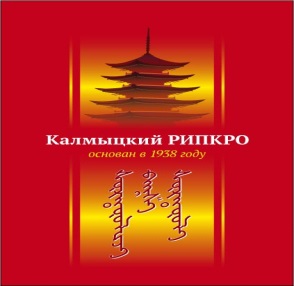 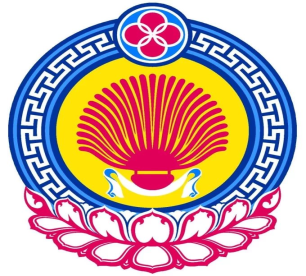 МИНИСТЕРСТВО ОБРАЗОВАНИЯ И НАУКИ РЕСПУБЛИКИ КАЛМЫКИЯБЮДЖЕТНОЕ УЧРЕЖДЕНИЕ ДОПОЛНИТЕЛЬНОГО ПРОФЕССИОНАЛЬНОГО ОБРАЗОВАНИЯ РЕСПУБЛИКИ КАЛМЫКИЯ «КАЛМЫЦКИЙ РЕСПУБЛИКАНСКИЙ ИНСТИТУТ ПОВЫШЕНИЯ КВАЛИФИКАЦИИ РАБОТНИКОВ ОБРАЗОВАНИЯ»Кафедра методики преподавания родного языка и литературыРЕСПУБЛИКАНСКАЯ НАУЧНО-ПРАКТИЧЕСКАЯ КОНФЕРЕНЦИЯ«Идея народности и этнокультурной направленности в воспитании и обучении как основа педагогических систем просветителей, посвященная Кичикову А. Ш., профессору, доктору филологических наук, джангароведу; Мукаевой О. Д., профессору, доктору педагогических наук, заслуженному деятелю Российской Федерации, Эрдниеву П. М., академику Российской академии образования, заслуженному деятелю науки РСФСР»Элиста-2023 г.Дата и время проведения: 3 сентября 2023 г., начало работы конференции в 10.00 ч. Формат проведения: очно-дистанционныйРегламент выступления: 5-7 минутУчастники: учителя родных языков и родной литературы, начальных классов общеобразовательных организаций, педагоги учреждений СПО, педагоги дополнительного образования детей. В рамках конференции будут работать  два трека:- «Наследие А. Ш. Кичикова, О. Д. Мукаевой»;- «Наследие П. М. Эрдниева».Пленарная часть   https://sferum.ru/?call_link=l4_9mHSONMCHGznimoo3VrSawdjoqOLh-fod8oTFkyY (ссылка на подключение)10.00-10.10Регистрация участников10.10-10.20Ангирова Булган Борисовна, Министр образования и науки Республики Калмыкияприветственное слово.10.20-10.30Мунчинова Лилия Демьяновна, ректор БУ ДПО РК «Калмыцкий республиканский институт повышения квалификации работников образования»Воспитание подрастающего поколения – приоритет образовательной политики Российской Федерации.10.30-10.35Бадмаева Римма Ямановна, ветеран труда РК, заслуженный учитель Республики Калмыкия, ветеран КРИПКРО  Ользеева Софья Зургановна, заслуженный учитель Республики Калмыкия, заслуженный учитель Российской Федерации, победитель конкурса «Учитель года – 92» Республики Калмыкия, лауреат Всероссийского конкурса «Учитель года – 92»10.35-10.45Лиджиев Мингиян Алексеевич, директор ИК и ВФ ФГБОУ ВО «Калмыцкий государственный университет им. Б. Городовикова», к.ф.н., доцент кафедры калмыцкой литературы и журналистикиВклад профессора А. Ш. Кичикова в развитие отечественного ойратоведения.10.45-10.55Хабунова Евдокия Эрендженовна, директор Международного Научного Центра «Культурное наследие монгольских народов», д.ф.н., профессор кафедры калмыцкой литературы и журналистики10.55-11.05Эрдниев Батр Пюрвеевич, д.пед.н.,   профессор кафедры математики, информатики и методики преподавания ФГБОУ ВО «Калмыцкий государственный университет им. Б. Б. Городовикова»Биография П.М. Эрдниева как эпос калмыцкого народа.ТРЕК «Наследие П. М. Эрдниева»Модератор: Мунчинова Л. Д., ректор БУ ДПО РК «Калмыцкий республиканский институт повышения квалификации работников образования»Место проведения: многофункциональная аудитория №1 ЦНППМ КРИПКРОТРЕК «Наследие П. М. Эрдниева»Модератор: Мунчинова Л. Д., ректор БУ ДПО РК «Калмыцкий республиканский институт повышения квалификации работников образования»Место проведения: многофункциональная аудитория №1 ЦНППМ КРИПКРО11.10-11.20Луппа Ольга Васильевна, заместитель директора по УВР МБОУ «Средняя общеобразовательная школа №23 им. П. М. Эрдниева» г. Элисты Создание условий для проявления творческих возможностей учащихся и развития их познавательной и социальной активности с помощью комплексного внедрения технологии УДЕ в образовательно-воспитательный процесс в школе.11.20-11.30Бадмаева Нина Адучиевна, учитель начальных классов МКОУ «Ики-Бухусовская средняя общеобразовательная школа им. П. М. Эрдниева» Малодербетовского районаУДЕ на уроках математики в начальных классах. Из опыта работы.11.30-11.40Буваева Зинаида Радионовна, учитель иностранного языка МБОУ «Средняя общеобразовательная школа №23 им. П. М. Эрдниева» г. ЭлистыНационально-региональный компонент как ключевой компонент в формировании функциональной грамотности в условиях реализации обновленных ФГОС.11.40-11.50Конаева Наталья Сергеевна, руководитель школьного музея имени П.М.Эрдниева МКОУ «Ики-Бухусовская средняя общеобразовательная школа им. П. М. Эрдниева» Малодербетовского районаШкольный музей и современная образовательная политика: вопросы этнопедагогического сопровождения.11.50-12.00Цохурова Нина Убушаевна, учитель начальных классов МБОУ «Ики-Бурульская средняя общеобразовательная школа им. А.Пюрбеева» Ики-Бурульского районаУкрупнение дидактических единиц как технология математического образования в начальной школе.12.00-12.10Шараева Лилия Батаевна, учитель начальных классов МКОУ «Ульдючинская сельская национальная гимназия им. О.Д. Мукаевой» Приютненского районаУДЕ на уроках в начальной школе.12.10-12.20Салманова Севда Камил кызы, преподаватель профдисциплин БПОУ РК «Многопрофильный колледж»  г. Городовиковска Учитель, Солдат, Гражданин» воспитание патриотической гордости за талантливого соотечественника.12.20-12.30Сухова Нелли Викторовна, учитель начальных классов МКОУ «Октябрьская средняя общеобразовательная школа им. А. Дурнева»  Яшалтинского районаПроектная работа во внеурочной деятельности (из опыта работы).12.30-12.40Надмидова Зинаида Бадмаевна, учитель начальных классов МКОУ «Октябрьская средняя общеобразовательная школа им. А. Дурнева» Яшалтинского районаТехнология УДЕ как средство повышения качества знаний в начальных классах.12.40-12.50Бембеева Любовь Эрендженовна, учитель начальных классов МКОУ «Малодербетовская гимназия им. Б.Б. Бадмаева» Малодербетовского районаПриобщение обучающихся к этнокультурным ценностям на уроках литературного чтения через технологию УДЕ.ТРЕК «Наследие А. Ш. Кичикова, О. Д. Мукаевой»https://telemost.yandex.ru/j/08566328239268592038166833611455908254 (ссылка на подключение)Модератор: Бадмаева Л. И., старший преподаватель БУ ДПО РК «Калмыцкий республиканский институт повышения квалификации работников образования»Место проведения: многофункциональная аудитория №2 ЦНППМ КРИПКРОТРЕК «Наследие А. Ш. Кичикова, О. Д. Мукаевой»https://telemost.yandex.ru/j/08566328239268592038166833611455908254 (ссылка на подключение)Модератор: Бадмаева Л. И., старший преподаватель БУ ДПО РК «Калмыцкий республиканский институт повышения квалификации работников образования»Место проведения: многофункциональная аудитория №2 ЦНППМ КРИПКРО11.10-11.20Батырова Лидия Санджиевна, учитель родного (калмыцкого) языка и литературы МКОУ «Кировская средняя общеобразовательная школа» Сарпинского районаУченый, патриот, учитель.11.20-11.30Кошаева Светлана Босхомджиевна, учитель родного (калмыцкого) языка и литературы МКОУ «Ергенинская средняя общеобразовательная школа» Кетченеровского районаХальмг улсин дуулвр «Жаӊһр» күүкдин сурһмҗд.11.30-11.40Довуркаев Кару Саналович, учитель родного (калмыцкого) языка и литературы МБОУ «Калмыцкая национальная гимназия имени Кичикова А.Ш.» г ЭлистыРоль педагога, ученого, джангароведа А.Ш. Кичикова в воспитании детей в Калмыцкой национальной гимназии.11.40-11.50Четырова Нина Дмитриевна, учитель начальных классов МБОУ «Элистинская многопрофильная гимназия» г. Элисты Язык, фольклор эпоса Джангар (по трудам А. Ш. Кичикова).11.50-12.00Картеев Савр Валентинович, учитель родного (калмыцкого) языка и литературы МБОУ «Калмыцкая национальная гимназия имени  Кичикова А.Ш.» г. ЭлистыФормирование этнокультуроведческой  компетенциипосредством изучения эпоса «Джангар»( по трудам Кичикова  А.Ш.).12.00-12.10Дорджиева  Галина Санджиевна, учитель родного (калмыцкого) языка и литературы МБОУ «Элистинский лицей» г. ЭлистыКичгә Төлән «Өюн түлкүр» гидг даслурар көдллһн.12.10-12.20 Босхомджиев Мерген Владимирович, заместитель директора по научно-исследовательской работе ИК и ВФ ФГБОУ ВО «Калмыцкий государственный университет им. Б. Городовикова», к.ф.н., доцент кафедры калмыцкой литературы и журналистикиВклад А.Ш. Кичикова в джангароведение.12.20-12.30Окнеева Татьяна Егоровна, методист по НСО МБОУ «Средняя общеобразовательная школа №17 им. Д. Н. Кугультинова» г. ЭлистыЛекции А. Ш. Кичикова «Хɵн мал».12.30-12.40Горяева Нина Баттаевна, учитель начальных классов МКОУ «Алцынхутинская средняя общеобразовательная школа имени  Г. О. Рокчинского» Кетченеровского районаИз опыта работы учителей МКОУ «Алцынхутинская средняя общеобразовательная школа им. Г. О. Рокчинского» по аудиовизуальной методике А. Ш. Кичикова.12.40-12.50Цакирова Нура Намжиловна, учитель родного (калмыцкого) языка и литературы МКОУ «Городовиковская многопрофильная гимназия им. Б.Б. Городовикова» г. Городовиковска Педагогическое обеспечение учебно-воспитательного процесса средствами народной педагогики.12.50-13.00Эрдниева Ольга Бодаевна, учитель родного (калмыцкого) языка и литературы МКОУ «Ульдючинская сельская национальная гимназия им. О.Д. Мукаевой» Приютненского районаРазвитие речи обучающихся через деятельность этнографического театрального кружка «Торһа».13.00-13.10Сарылова Марина Николаевна, учитель родного (калмыцкого) языка и литературы  МБОУ «Средняя общеобразовательная школа №21» г. ЭлистыЭтнопедагогические аспекты в изучении исторических личностей-символов.13.10-13.20Бадмаева Наталья Борисовна, учитель родного (калмыцкого) языка и литературы МБОУ «Средняя общеобразовательная школа №2» г.ЭлистыПассионарии в этнопедагогике Калмыкии.13.20-13.30Ностаева Саглара Ивановна, учитель родного (калмыцкого) языка и литературы МКОУ «Приютненская многопрофильная гимназия» Приютненского районаХальмг келнə кичəлмүдтəн профессор А.Ш. Кичиковин үүдəврмүдин, аудио-визуальн эв-арh олзлhн.